РЕШЕНИЕ									 ҠАРАРОб утверждении Соглашения между органами местного самоуправления муниципального района Мелеузовский район Республики Башкортостан и городского поселения город Мелеуз муниципального района Мелеузовский район Республики Башкортостан о передаче органам местного самоуправления муниципального района Мелеузовский район Республики Башкортостан осуществления части полномочий органов местного самоуправления городского поселения город Мелеуз  муниципального района Мелеузовский  район  Республики Башкортостан на 2021 годСовет городского поселения город Мелеуз муниципального района Мелеузовский  район Республики Башкортостан РЕШИЛ:утвердить Соглашение между органами местного самоуправления муниципального района Мелеузовский район Республики Башкортостан и городского  поселения город Мелеуз  муниципального района Мелеузовский  район Республики Башкортостан о передаче органам местного самоуправления муниципального района Мелеузовский район Республики Башкортостан осуществления части полномочий органов местного самоуправления городского  поселения город Мелеуз муниципального района Мелеузовский район Республики Башкортостан на 2021 год (прилагается).Приложениек решению Совета городского поселения город Мелеуз муниципального районаМелеузовский районРеспублики Башкортостан                            от «24»  декабря 2020г. № 33Соглашениемежду органами местного самоуправления муниципального района Мелеузовский район Республики Башкортостан и городского поселения город Мелеуз муниципального района Мелеузовский район  Республики Башкортостан о передаче органам местного самоуправления муниципального района Мелеузовский район Республики Башкортостан осуществления части полномочий городского поселения город Мелеуз муниципального района Мелеузовский район Республики Башкортостан на 2021 годг. Мелеуз                                                                             «24» декабря 2020г.Совет городского поселения город Мелеуз муниципального района Мелеузовский район Республики Башкортостан, именуемый в дальнейшем Поселение, в лице главы городского поселения город Мелеуз муниципального района Мелеузовский район Республики Башкортостан Шадрина Александра Леонидовича, действующего на основании Устава, с одной стороны, и Совет муниципального района Мелеузовский район Республики Башкортостан, именуемый в дальнейшем Район, в лице главы муниципального района Мелеузовский район Республики Башкортостан Суботина Александра Васильевича, действующего на основании Устава, с другой стороны, заключили настоящее Соглашение о нижеследующем:Предмет СоглашенияВ соответствии с настоящим Соглашением Поселение передает Району следующие полномочия:осуществление муниципального жилищного контроля;      2) проведение анализа осуществления внутреннего финансового контроля и внутреннего финансового аудита, предусмотренного статьей 157 Бюджетного кодекса Российской Федерации;      3) осуществление контроля за исполнением бюджета поселения в части внутреннего муниципального финансового контроля, предусмотренного статьей 269.2 Бюджетного кодекса Российской Федерации;      4) утверждение генеральных планов поселения, правил землепользования и застройки, утверждение подготовленной на основе генеральных планов поселения документации по планировке территории, выдача градостроительного плана земельного участка, расположенного в границах поселения, выдача разрешений на строительство (за исключением случаев, предусмотренных Градостроительным кодексом Российской Федерации, иными федеральными законами), разрешений на ввод объектов в эксплуатацию при осуществлении строительства, реконструкции объектов капитального строительства, расположенных на территории поселения, утверждение местных нормативов градостроительного проектирования поселений, резервирование земель и изъятие земельных участков в границах поселения для муниципальных нужд, осуществление муниципального земельного контроля в границах поселения, осуществление в случаях, предусмотренных Градостроительным кодексом Российской Федерации, осмотров зданий, сооружений и выдача рекомендаций об устранении выявленных в ходе таких осмотров нарушений, направление уведомления о соответствии указанных в уведомлении о планируемых строительстве или реконструкции объекта индивидуального жилищного строительства или садового дома (далее - уведомление о планируемом строительстве) параметров объекта индивидуального жилищного строительства или садового дома установленным параметрам и допустимости размещения объекта индивидуального жилищного строительства или садового дома на земельном участке, уведомления о несоответствии указанных в уведомлении о планируемом строительстве параметров объекта индивидуального жилищного строительства или садового дома установленным параметрам и (или) недопустимости размещения объекта индивидуального жилищного строительства или садового дома на земельном участке, уведомления о соответствии или несоответствии построенных или реконструированных объекта индивидуального жилищного строительства или садового дома требованиям законодательства о градостроительной деятельности при строительстве или реконструкции объектов индивидуального жилищного строительства или садовых домов на земельных участках, расположенных на территориях поселений, принятие в соответствии с гражданским законодательством Российской Федерации решения о сносе самовольной постройки, решения о сносе самовольной постройки или ее приведении в соответствие с предельными параметрами разрешенного строительства, реконструкции объектов капитального строительства, установленными правилами землепользования и застройки, документацией по планировке территории, или обязательными требованиями к параметрам объектов капитального строительства, установленными федеральными законами (далее также - приведение в соответствие с установленными требованиями), решения об изъятии земельного участка, не используемого по целевому назначению или используемого с нарушением законодательства Российской Федерации, осуществление сноса самовольной постройки или ее приведения в соответствие с установленными требованиями в случаях, предусмотренных Градостроительным кодексом Российской Федерации, осуществление полномочий в соответствии со статьей 55.31 Градостроительного кодекса Российской Федерации;5) присвоение адресов объектам адресации, изменение, аннулирование адресов, присвоение наименований элементам улично-дорожной сети (за исключением автомобильных дорог федерального значения, автомобильных дорог регионального или межмуниципального значения, местного значения муниципального района), наименований элементам планировочной структуры в границах поселения, изменение, аннулирование таких наименований, размещение информации в государственном адресном реестре;6) организация и осуществление мероприятий по территориальной обороне и гражданской обороне, защите населения и территории поселения от чрезвычайных ситуаций природного и техногенного характера;7) создание, содержание и организация деятельности аварийно-спасательных служб и (или) аварийно-спасательных формирований на территории поселения;8) организация и осуществление мероприятий по работе с детьми и молодежью в поселении;9) обеспечение условий для развития на территории поселения физической культуры, школьного спорта и массового спорта, организация проведения официальных физкультурно-оздоровительных и спортивных мероприятий поселения; 10) выплата части пенсии за выслугу лет гражданам, ушедшим на пенсию с муниципальной службы; 11) полномочия в сфере жилищных отношений по реализации прав граждан для участия в федеральных, региональных и муниципальных целевых программах на получение субсидий для приобретения (строительства) жилья; 12) признание в установленном порядке помещения жилым помещением, жилого помещения непригодным для проживания, многоквартирного дома аварийным и подлежащим сносу или реконструкции.Права и обязанности сторон2.1. В целях реализации настоящего соглашения Поселение обязуется:2.1.1. Передать Району в порядке, установленном настоящим Соглашением финансовые средства на реализацию переданных полномочий.2.1.2. По запросу Района своевременно и в полном объеме предоставлять информацию в целях реализации Районом переданных полномочий.2.1.3. Отражать в бюджете городского поселения город Мелеуз муниципального района Мелеузовский район Республики Башкортостан на очередной финансовый год и плановый период расходы на предоставление переданных полномочий в очередном финансовом году и плановом периоде.2.2. В целях реализации настоящего соглашения Поселение вправе:2.2.1. Участвовать в совещаниях, проводимых Районом по вопросам реализации переданных полномочий.2.2.2. Вносить предложения и давать рекомендации по повышению эффективности реализации переданных полномочий.2.2.3. Осуществлять контроль за осуществлением Районом переданных полномочий, а также за целевым использованием предоставленных финансовых средств для реализации переданных полномочий.2.2.4. Требовать возврата предоставленных финансовых средств для реализации переданных полномочий в случаях их нецелевого использования Районом, а также неисполнения Районом переданных полномочий.2.3. В целях реализации настоящего соглашения Район обязуется: 2.3.1. Своевременно, качественно, добросовестно и в полном объеме выполнять обязательства по осуществлению переданных полномочий, указанных в пункте 1.1 настоящего соглашения, в соответствии с законодательством Российской Федерации, законодательством Республики Башкортостан и настоящим соглашением с учетом потребностей и интересов городского поселения город Мелеуз  муниципального района Мелеузовский район Республики Башкортостан за счет собственных материальных ресурсов и финансовых средств, предоставляемых Поселением.2.3.2. Предоставлять документы и иную информацию, связанную с выполнением переданных полномочий, не позднее 15 дней со дня получения письменного запроса.2.3.3. Обеспечивать условия для беспрепятственного проведения Поселением проверок осуществления переданных полномочий и использования предоставленных финансовых средств.2.4. В целях реализации настоящего Соглашения Район вправе:2.4.1. Запрашивать у Поселения информацию, необходимую для реализации переданных полномочий.2.4.2. Приостановить на срок до одного месяца исполнение переданных полномочий при непредоставлении Поселением финансовых средств для осуществления переданных полномочий в течение двух месяцев с момента последнего перечисления.При непредоставлении поселением финансовых средств для осуществления переданных полномочий в течение трех месяцев с момента последнего перечисления прекратить исполнение переданных полномочий.2.4.3. Давать Поселению предложения по ежегодному объему финансовых средств, предоставляемых бюджету муниципального района Мелеузовский район Республики Башкортостан для осуществления переданных полномочий.Порядок предоставления финансовых средств для осуществления переданных полномочийФинансовые средства для реализации переданных полномочий предоставляются Поселением Району в форме межбюджетных трансфертов.Ежегодный объем финансовых средств, предоставляемых Поселением для осуществления переданных полномочий, устанавливается в соответствии с порядком расчетов финансовых средств, утверждаемым Советом городского поселения город Мелеуз муниципального района Мелеузовский район Республики Башкортостан.Размер финансовых средств определяется как размер прогнозируемых финансовых затрат на осуществление полномочий в соответствии с порядком, установленным решением Совета городского поселения город Мелеуз муниципального района Мелеузовский район Республики Башкортостан.Финансовые средства перечисляются ежемесячно.В случае нецелевого использования Районом финансовых средств, если данный факт установлен уполномоченными контрольными органами, финансовые средства подлежат возврату Поселению по его требованию.Основания и порядок прекращения СоглашенияНастоящее Соглашение вступает в силу с момента его утверждения решениями Совета городского поселения город Мелеуз муниципального района Мелеузовский район Республики Башкортостан, Совета муниципального района Мелеузовский район Республики Башкортостан и действует до «31» декабря 2021года.Настоящее Соглашение может быть досрочно прекращено:по Соглашению сторон;     в одностороннем порядке без обращения в суд, в случае изменения федерального законодательства, в связи с которым реализация переданных полномочий становится невозможной;в одностороннем порядке без обращения в суд в случае, предусмотренном пунктом 2.4.2. настоящего Соглашения.Уведомление о расторжении настоящего Соглашения в одностороннем порядке направляется другой Стороне в письменном виде. Соглашение считается расторгнутым по истечении 30 дней с даты направления указанного уведомления.Ответственность сторонСтороны несут ответственность за ненадлежащее исполнение обязанностей, предусмотренных настоящим Соглашением, в соответствии с законодательством.Порядок разрешения споровВсе разногласия между Сторонами разрешаются путем переговоров.В случае невозможности урегулирования разногласий путем переговоров, спор решается в судебном порядке в соответствии с законодательством Российской Федерации.Заключительные условияВсе изменения и дополнения в настоящее Соглашение вносятся по взаимному согласию Сторон и оформляются дополнительными Соглашениями в письменной форме, подписанными Сторонами и утвержденными решениями Совета городского поселения город Мелеуз муниципального района Мелеузовский район Республики Башкортостан, Совета муниципального района Мелеузовский район Республики Башкортостан.Настоящее Соглашение составлено в двух экземплярах по одному для каждой из Сторон, которые имеют равную юридическую силу.      ____________ А.Л. Шадрин                            _____________  А.В. Суботин     м.п.	         м.п.  	СОВЕТ ГОРОДСКОГО ПОСЕЛЕНИЯ ГОРОД МЕЛЕУЗ МУНИЦИПАЛЬНОГО РАЙОНА МЕЛЕУЗОВСКИЙ РАЙОН РЕСПУБЛИКИ БАШКОРТОСТАН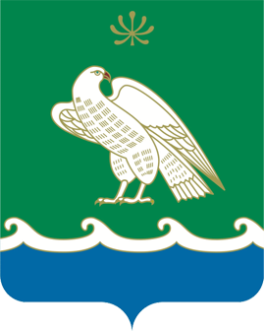 БАШҠОРТОСТАН РЕСПУБЛИКАҺЫ МӘЛӘҮЕЗ РАЙОНЫ МУНИЦИПАЛЬ РАЙОНЫНЫҢ МӘЛӘҮЕЗ ҠАЛАҺЫ ҠАЛА БИЛӘМӘҺЕ СОВЕТЫ453850, г. Мелеуз ул. Воровского, 4453850, Мәләүез, Воровский урамы, 4Тел.: 7(34764)-3-51-53, 3-52-35,e-mail:54.sovet@bashkortostan.ru,сайт: http://meleuzadm.ru/Тел.: 7(34764)-3-51-53, 3-52-35,e-mail:54.sovet@bashkortostan.ru,сайт: http://meleuzadm.ru/Тел.: 7(34764)-3-51-53, 3-52-35,e-mail:54.sovet@bashkortostan.ru,сайт: http://meleuzadm.ru/ОГРН   1050203025828       ИНН   0263011186       КПП   026301001ОГРН   1050203025828       ИНН   0263011186       КПП   026301001ОГРН   1050203025828       ИНН   0263011186       КПП   026301001Председатель Совета городского поселения город Мелеуз муниципального района Мелеузовский район Республики Башкортостан               А.Л. Шадринг. Мелеуз«24» декабря 2020 года№ 33Совет городского поселения город Мелеуз муниципального района Мелеузовский  районРеспублики БашкортостанСовет муниципального             района Мелеузовский  районРеспублики БашкортостанПредседатель Совета городского поселения город Мелеуз   муниципального района наименование район Республики БашкортостанПредседатель Совета муниципального         района Мелеузовский район Республики Башкортостан     